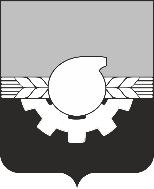 УПРАВЛЕНИЕ ГОРОДСКОГО РАЗВИТИЯАДМИНИСТРАЦИИ ГОРОДА КЕМЕРОВОПротокол № 2 - 2А/23о результатах проведения открытого аукциона на право заключения договора на установку и эксплуатацию рекламной конструкции на территории города Кемерово (Извещение № 2А/23 от 22.05.2023)Подписи членов аукционной комиссии:г. Кемеровог. Кемеровог. Кемерово         «23» июня 2023 г.1. Наименование Организатора аукциона1. Наименование Организатора аукциона1. Наименование Организатора аукциона1. Наименование Организатора аукциона1. Наименование Организатора аукционаУправление городского развития администрации города Кемерово от имени Администрации города КемеровоУправление городского развития администрации города Кемерово от имени Администрации города Кемерово2. Наименование предмета аукциона 2. Наименование предмета аукциона 2. Наименование предмета аукциона 2. Наименование предмета аукциона 2. Наименование предмета аукциона Право на заключение договора на установку и эксплуатацию рекламной конструкции на территории города Кемерово - светодиодный экран - на земельном участке с кадастровым номером 42:24:0000000:3461, находящемся в муниципальной собственности города Кемерово. Место размещения рекламной конструкции:                                 г. Кемерово, просп. Притомский, южнее здания № 12, номер рекламной конструкции в схеме размещения рекламных конструкций по просп. Притомскому в городе Кемерово – 14.Право на заключение договора на установку и эксплуатацию рекламной конструкции на территории города Кемерово - светодиодный экран - на земельном участке с кадастровым номером 42:24:0000000:3461, находящемся в муниципальной собственности города Кемерово. Место размещения рекламной конструкции:                                 г. Кемерово, просп. Притомский, южнее здания № 12, номер рекламной конструкции в схеме размещения рекламных конструкций по просп. Притомскому в городе Кемерово – 14.3. Извещение № 2А/23 от 22.05.2023 и документация об открытом аукционе были размещены: 3. Извещение № 2А/23 от 22.05.2023 и документация об открытом аукционе были размещены: 3. Извещение № 2А/23 от 22.05.2023 и документация об открытом аукционе были размещены: 3. Извещение № 2А/23 от 22.05.2023 и документация об открытом аукционе были размещены: 3. Извещение № 2А/23 от 22.05.2023 и документация об открытом аукционе были размещены: на официальном сайте администрации города Кемерово в информационно-телекоммуникационной сети «Интернет» (www.kemerovo.ru) 23.05.2023на официальном сайте администрации города Кемерово в информационно-телекоммуникационной сети «Интернет» (www.kemerovo.ru) 23.05.20233. Извещение № 2А/23 от 22.05.2023 и документация об открытом аукционе были размещены: 3. Извещение № 2А/23 от 22.05.2023 и документация об открытом аукционе были размещены: 3. Извещение № 2А/23 от 22.05.2023 и документация об открытом аукционе были размещены: 3. Извещение № 2А/23 от 22.05.2023 и документация об открытом аукционе были размещены: 3. Извещение № 2А/23 от 22.05.2023 и документация об открытом аукционе были размещены: на официальном сайте «Электронный бюллетень органов местного самоуправления города Кемерово в информационно-телекоммуникационной сети «Интернет» (www.pravo-kemerovo.ru) 23.05.2023на официальном сайте «Электронный бюллетень органов местного самоуправления города Кемерово в информационно-телекоммуникационной сети «Интернет» (www.pravo-kemerovo.ru) 23.05.20234. Состав аукционной комиссии: председатель комиссии - Самойлов И.А., секретарь комиссии - Долгих Л.А., члены комиссии: Алексеенко Е.В., Прохоренко Ж.В., Прокофьева Е.А.4. Состав аукционной комиссии: председатель комиссии - Самойлов И.А., секретарь комиссии - Долгих Л.А., члены комиссии: Алексеенко Е.В., Прохоренко Ж.В., Прокофьева Е.А.4. Состав аукционной комиссии: председатель комиссии - Самойлов И.А., секретарь комиссии - Долгих Л.А., члены комиссии: Алексеенко Е.В., Прохоренко Ж.В., Прокофьева Е.А.4. Состав аукционной комиссии: председатель комиссии - Самойлов И.А., секретарь комиссии - Долгих Л.А., члены комиссии: Алексеенко Е.В., Прохоренко Ж.В., Прокофьева Е.А.4. Состав аукционной комиссии: председатель комиссии - Самойлов И.А., секретарь комиссии - Долгих Л.А., члены комиссии: Алексеенко Е.В., Прохоренко Ж.В., Прокофьева Е.А.4. Состав аукционной комиссии: председатель комиссии - Самойлов И.А., секретарь комиссии - Долгих Л.А., члены комиссии: Алексеенко Е.В., Прохоренко Ж.В., Прокофьева Е.А.4. Состав аукционной комиссии: председатель комиссии - Самойлов И.А., секретарь комиссии - Долгих Л.А., члены комиссии: Алексеенко Е.В., Прохоренко Ж.В., Прокофьева Е.А.На заседании аукционной комиссии присутствовали: На заседании аукционной комиссии присутствовали: На заседании аукционной комиссии присутствовали: На заседании аукционной комиссии присутствовали: На заседании аукционной комиссии присутствовали: На заседании аукционной комиссии присутствовали: На заседании аукционной комиссии присутствовали: 1. Председатель комиссии: Самойлов И.А. 2. Секретарь комиссии: Долгих Л.А.3. Члены комиссии: Алексеенко Е.В., Прохоренко Ж.В., Прокофьева Е.А.1. Председатель комиссии: Самойлов И.А. 2. Секретарь комиссии: Долгих Л.А.3. Члены комиссии: Алексеенко Е.В., Прохоренко Ж.В., Прокофьева Е.А.1. Председатель комиссии: Самойлов И.А. 2. Секретарь комиссии: Долгих Л.А.3. Члены комиссии: Алексеенко Е.В., Прохоренко Ж.В., Прокофьева Е.А.1. Председатель комиссии: Самойлов И.А. 2. Секретарь комиссии: Долгих Л.А.3. Члены комиссии: Алексеенко Е.В., Прохоренко Ж.В., Прокофьева Е.А.1. Председатель комиссии: Самойлов И.А. 2. Секретарь комиссии: Долгих Л.А.3. Члены комиссии: Алексеенко Е.В., Прохоренко Ж.В., Прокофьева Е.А.1. Председатель комиссии: Самойлов И.А. 2. Секретарь комиссии: Долгих Л.А.3. Члены комиссии: Алексеенко Е.В., Прохоренко Ж.В., Прокофьева Е.А.1. Председатель комиссии: Самойлов И.А. 2. Секретарь комиссии: Долгих Л.А.3. Члены комиссии: Алексеенко Е.В., Прохоренко Ж.В., Прокофьева Е.А.Присутствовали 5 из 5 членов аукционной комиссии. Кворум имеется.Присутствовали 5 из 5 членов аукционной комиссии. Кворум имеется.Присутствовали 5 из 5 членов аукционной комиссии. Кворум имеется.Присутствовали 5 из 5 членов аукционной комиссии. Кворум имеется.Присутствовали 5 из 5 членов аукционной комиссии. Кворум имеется.Присутствовали 5 из 5 членов аукционной комиссии. Кворум имеется.Присутствовали 5 из 5 членов аукционной комиссии. Кворум имеется.5. Дата начала приема заявок на участие в аукционе: 29.05.2023 года 10 часов 00 минут местного времени.Дата окончания приема заявок на участие в аукционе: 19.06.2023 года 17 часов 00 минут местного времени.5. Дата начала приема заявок на участие в аукционе: 29.05.2023 года 10 часов 00 минут местного времени.Дата окончания приема заявок на участие в аукционе: 19.06.2023 года 17 часов 00 минут местного времени.5. Дата начала приема заявок на участие в аукционе: 29.05.2023 года 10 часов 00 минут местного времени.Дата окончания приема заявок на участие в аукционе: 19.06.2023 года 17 часов 00 минут местного времени.5. Дата начала приема заявок на участие в аукционе: 29.05.2023 года 10 часов 00 минут местного времени.Дата окончания приема заявок на участие в аукционе: 19.06.2023 года 17 часов 00 минут местного времени.5. Дата начала приема заявок на участие в аукционе: 29.05.2023 года 10 часов 00 минут местного времени.Дата окончания приема заявок на участие в аукционе: 19.06.2023 года 17 часов 00 минут местного времени.5. Дата начала приема заявок на участие в аукционе: 29.05.2023 года 10 часов 00 минут местного времени.Дата окончания приема заявок на участие в аукционе: 19.06.2023 года 17 часов 00 минут местного времени.5. Дата начала приема заявок на участие в аукционе: 29.05.2023 года 10 часов 00 минут местного времени.Дата окончания приема заявок на участие в аукционе: 19.06.2023 года 17 часов 00 минут местного времени.6. Рассмотрение заявок на участие в открытом аукционе проводилось «20» июня 2023 г. по адресу: Российская Федерация, 650991, Кемеровская обл., Кемерово г, ул. Притомская Набережная, 7Б, каб. 107. Начало — 11 часов 00 минут (время местное).6. Рассмотрение заявок на участие в открытом аукционе проводилось «20» июня 2023 г. по адресу: Российская Федерация, 650991, Кемеровская обл., Кемерово г, ул. Притомская Набережная, 7Б, каб. 107. Начало — 11 часов 00 минут (время местное).6. Рассмотрение заявок на участие в открытом аукционе проводилось «20» июня 2023 г. по адресу: Российская Федерация, 650991, Кемеровская обл., Кемерово г, ул. Притомская Набережная, 7Б, каб. 107. Начало — 11 часов 00 минут (время местное).6. Рассмотрение заявок на участие в открытом аукционе проводилось «20» июня 2023 г. по адресу: Российская Федерация, 650991, Кемеровская обл., Кемерово г, ул. Притомская Набережная, 7Б, каб. 107. Начало — 11 часов 00 минут (время местное).6. Рассмотрение заявок на участие в открытом аукционе проводилось «20» июня 2023 г. по адресу: Российская Федерация, 650991, Кемеровская обл., Кемерово г, ул. Притомская Набережная, 7Б, каб. 107. Начало — 11 часов 00 минут (время местное).6. Рассмотрение заявок на участие в открытом аукционе проводилось «20» июня 2023 г. по адресу: Российская Федерация, 650991, Кемеровская обл., Кемерово г, ул. Притомская Набережная, 7Б, каб. 107. Начало — 11 часов 00 минут (время местное).6. Рассмотрение заявок на участие в открытом аукционе проводилось «20» июня 2023 г. по адресу: Российская Федерация, 650991, Кемеровская обл., Кемерово г, ул. Притомская Набережная, 7Б, каб. 107. Начало — 11 часов 00 минут (время местное).7. Аукционной комиссией по результатам рассмотрения заявок и документов, представленных претендентами на участие в открытом аукционе на право заключения договора на установку и эксплуатацию рекламной конструкции на территории города Кемерово (Протокол № 1-2А/23 от 20.06.2023), были признаны участниками аукциона и допущены к участию в торгах:7. Аукционной комиссией по результатам рассмотрения заявок и документов, представленных претендентами на участие в открытом аукционе на право заключения договора на установку и эксплуатацию рекламной конструкции на территории города Кемерово (Протокол № 1-2А/23 от 20.06.2023), были признаны участниками аукциона и допущены к участию в торгах:7. Аукционной комиссией по результатам рассмотрения заявок и документов, представленных претендентами на участие в открытом аукционе на право заключения договора на установку и эксплуатацию рекламной конструкции на территории города Кемерово (Протокол № 1-2А/23 от 20.06.2023), были признаны участниками аукциона и допущены к участию в торгах:7. Аукционной комиссией по результатам рассмотрения заявок и документов, представленных претендентами на участие в открытом аукционе на право заключения договора на установку и эксплуатацию рекламной конструкции на территории города Кемерово (Протокол № 1-2А/23 от 20.06.2023), были признаны участниками аукциона и допущены к участию в торгах:7. Аукционной комиссией по результатам рассмотрения заявок и документов, представленных претендентами на участие в открытом аукционе на право заключения договора на установку и эксплуатацию рекламной конструкции на территории города Кемерово (Протокол № 1-2А/23 от 20.06.2023), были признаны участниками аукциона и допущены к участию в торгах:7. Аукционной комиссией по результатам рассмотрения заявок и документов, представленных претендентами на участие в открытом аукционе на право заключения договора на установку и эксплуатацию рекламной конструкции на территории города Кемерово (Протокол № 1-2А/23 от 20.06.2023), были признаны участниками аукциона и допущены к участию в торгах:7. Аукционной комиссией по результатам рассмотрения заявок и документов, представленных претендентами на участие в открытом аукционе на право заключения договора на установку и эксплуатацию рекламной конструкции на территории города Кемерово (Протокол № 1-2А/23 от 20.06.2023), были признаны участниками аукциона и допущены к участию в торгах:Наименование участникаОбщество с ограниченной ответственностью «Медиа-агентство» (ИНН 4205272450)Общество с ограниченной ответственностью «Медиа-агентство» (ИНН 4205272450)Общество с ограниченной ответственностью «Медиа-агентство» (ИНН 4205272450)Общество с ограниченной ответственностью «Медиа-агентство» (ИНН 4205272450)Общество с ограниченной ответственностью «Медиа-агентство» (ИНН 4205272450)Общество с ограниченной ответственностью «Медиа-агентство» (ИНН 4205272450)Наименование участникаОбщество с ограниченной ответственностью «Медиасервис»                 (ИНН 4205233243)Общество с ограниченной ответственностью «Медиасервис»                 (ИНН 4205233243)Общество с ограниченной ответственностью «Медиасервис»                 (ИНН 4205233243)Общество с ограниченной ответственностью «Медиасервис»                 (ИНН 4205233243)Общество с ограниченной ответственностью «Медиасервис»                 (ИНН 4205233243)Общество с ограниченной ответственностью «Медиасервис»                 (ИНН 4205233243)Наименование участникаОбщество с ограниченной ответственностью «Абсолют-Урал»                (ИНН 6685103260)Общество с ограниченной ответственностью «Абсолют-Урал»                (ИНН 6685103260)Общество с ограниченной ответственностью «Абсолют-Урал»                (ИНН 6685103260)Общество с ограниченной ответственностью «Абсолют-Урал»                (ИНН 6685103260)Общество с ограниченной ответственностью «Абсолют-Урал»                (ИНН 6685103260)Общество с ограниченной ответственностью «Абсолют-Урал»                (ИНН 6685103260)Наименование участникаИндивидуальный предприниматель Братков Константин Александрович (ИНН 420540055015)Индивидуальный предприниматель Братков Константин Александрович (ИНН 420540055015)Индивидуальный предприниматель Братков Константин Александрович (ИНН 420540055015)Индивидуальный предприниматель Братков Константин Александрович (ИНН 420540055015)Индивидуальный предприниматель Братков Константин Александрович (ИНН 420540055015)Индивидуальный предприниматель Братков Константин Александрович (ИНН 420540055015)8. Дата, время и место проведения аукциона:23.06.2023, начало в 10 часов 00 минут по местному времени, по адресу: 650991, г. Кемерово, ул. Притомская набережная, д. 7Б, кабинет № 107.8. Дата, время и место проведения аукциона:23.06.2023, начало в 10 часов 00 минут по местному времени, по адресу: 650991, г. Кемерово, ул. Притомская набережная, д. 7Б, кабинет № 107.8. Дата, время и место проведения аукциона:23.06.2023, начало в 10 часов 00 минут по местному времени, по адресу: 650991, г. Кемерово, ул. Притомская набережная, д. 7Б, кабинет № 107.8. Дата, время и место проведения аукциона:23.06.2023, начало в 10 часов 00 минут по местному времени, по адресу: 650991, г. Кемерово, ул. Притомская набережная, д. 7Б, кабинет № 107.8. Дата, время и место проведения аукциона:23.06.2023, начало в 10 часов 00 минут по местному времени, по адресу: 650991, г. Кемерово, ул. Притомская набережная, д. 7Б, кабинет № 107.8. Дата, время и место проведения аукциона:23.06.2023, начало в 10 часов 00 минут по местному времени, по адресу: 650991, г. Кемерово, ул. Притомская набережная, д. 7Б, кабинет № 107.8. Дата, время и место проведения аукциона:23.06.2023, начало в 10 часов 00 минут по местному времени, по адресу: 650991, г. Кемерово, ул. Притомская набережная, д. 7Б, кабинет № 107.9. Аукционной комиссией по результатам проведения торгов принято решение:9. Аукционной комиссией по результатам проведения торгов принято решение:9. Аукционной комиссией по результатам проведения торгов принято решение:9. Аукционной комиссией по результатам проведения торгов принято решение:9. Аукционной комиссией по результатам проведения торгов принято решение:9. Аукционной комиссией по результатам проведения торгов принято решение:9. Аукционной комиссией по результатам проведения торгов принято решение:9.1. Признать аукцион состоявшимся.9.1. Признать аукцион состоявшимся.9.1. Признать аукцион состоявшимся.9.1. Признать аукцион состоявшимся.9.1. Признать аукцион состоявшимся.9.1. Признать аукцион состоявшимся.9.1. Признать аукцион состоявшимся.9.2. Признать победителем открытого аукциона:9.2. Признать победителем открытого аукциона:9.2. Признать победителем открытого аукциона:9.2. Признать победителем открытого аукциона:9.2. Признать победителем открытого аукциона:9.2. Признать победителем открытого аукциона:9.2. Признать победителем открытого аукциона:Наименование победителяНаименование победителяНаименование победителяНаименование победителяОбщество с ограниченной ответственностью «Абсолют-Урал» (ИНН 6685103260)Общество с ограниченной ответственностью «Абсолют-Урал» (ИНН 6685103260)Общество с ограниченной ответственностью «Абсолют-Урал» (ИНН 6685103260)Цена, предложенная победителем Цена, предложенная победителем Цена, предложенная победителем Цена, предложенная победителем 1 636 800, 00 руб. (Один миллион шестьсот тридцать шесть тысяч восемьсот руб. 00 коп.)1 636 800, 00 руб. (Один миллион шестьсот тридцать шесть тысяч восемьсот руб. 00 коп.)1 636 800, 00 руб. (Один миллион шестьсот тридцать шесть тысяч восемьсот руб. 00 коп.)9.3. Участник аукциона, чьё предложение о цене предмета аукциона было предпоследним:9.3. Участник аукциона, чьё предложение о цене предмета аукциона было предпоследним:9.3. Участник аукциона, чьё предложение о цене предмета аукциона было предпоследним:9.3. Участник аукциона, чьё предложение о цене предмета аукциона было предпоследним:9.3. Участник аукциона, чьё предложение о цене предмета аукциона было предпоследним:9.3. Участник аукциона, чьё предложение о цене предмета аукциона было предпоследним:9.3. Участник аукциона, чьё предложение о цене предмета аукциона было предпоследним:Наименование участникаНаименование участникаНаименование участникаНаименование участникаИндивидуальный предприниматель Братков Константин Александрович (ИНН 420540055015)Индивидуальный предприниматель Братков Константин Александрович (ИНН 420540055015)Индивидуальный предприниматель Братков Константин Александрович (ИНН 420540055015)Цена, предложенная  участником, сделавшимпредпоследнее предложениеЦена, предложенная  участником, сделавшимпредпоследнее предложениеЦена, предложенная  участником, сделавшимпредпоследнее предложениеЦена, предложенная  участником, сделавшимпредпоследнее предложение1 584 000, 00 руб. (Один миллион пятьсот восемьдесят четыре тысячи руб. 00 коп.)1 584 000, 00 руб. (Один миллион пятьсот восемьдесят четыре тысячи руб. 00 коп.)1 584 000, 00 руб. (Один миллион пятьсот восемьдесят четыре тысячи руб. 00 коп.)10. Заключить с победителем открытого аукциона договор на установку и эксплуатацию рекламной конструкции в течение 10 рабочих дней со дня подписания настоящего протокола после оплаты победителем аукциона цены предмета аукциона - стоимости права на заключение договора, сформированной по результатам торгов.10. Заключить с победителем открытого аукциона договор на установку и эксплуатацию рекламной конструкции в течение 10 рабочих дней со дня подписания настоящего протокола после оплаты победителем аукциона цены предмета аукциона - стоимости права на заключение договора, сформированной по результатам торгов.10. Заключить с победителем открытого аукциона договор на установку и эксплуатацию рекламной конструкции в течение 10 рабочих дней со дня подписания настоящего протокола после оплаты победителем аукциона цены предмета аукциона - стоимости права на заключение договора, сформированной по результатам торгов.10. Заключить с победителем открытого аукциона договор на установку и эксплуатацию рекламной конструкции в течение 10 рабочих дней со дня подписания настоящего протокола после оплаты победителем аукциона цены предмета аукциона - стоимости права на заключение договора, сформированной по результатам торгов.10. Заключить с победителем открытого аукциона договор на установку и эксплуатацию рекламной конструкции в течение 10 рабочих дней со дня подписания настоящего протокола после оплаты победителем аукциона цены предмета аукциона - стоимости права на заключение договора, сформированной по результатам торгов.10. Заключить с победителем открытого аукциона договор на установку и эксплуатацию рекламной конструкции в течение 10 рабочих дней со дня подписания настоящего протокола после оплаты победителем аукциона цены предмета аукциона - стоимости права на заключение договора, сформированной по результатам торгов.10. Заключить с победителем открытого аукциона договор на установку и эксплуатацию рекламной конструкции в течение 10 рабочих дней со дня подписания настоящего протокола после оплаты победителем аукциона цены предмета аукциона - стоимости права на заключение договора, сформированной по результатам торгов.11. Вернуть задатки следующим участникам, не ставшими победителями в торгах, в течение 5 рабочих дней со дня подписания настоящего протокола путём перечисления денежных средств на расчётный счёт участника аукциона, указанный в заявке:11. Вернуть задатки следующим участникам, не ставшими победителями в торгах, в течение 5 рабочих дней со дня подписания настоящего протокола путём перечисления денежных средств на расчётный счёт участника аукциона, указанный в заявке:11. Вернуть задатки следующим участникам, не ставшими победителями в торгах, в течение 5 рабочих дней со дня подписания настоящего протокола путём перечисления денежных средств на расчётный счёт участника аукциона, указанный в заявке:11. Вернуть задатки следующим участникам, не ставшими победителями в торгах, в течение 5 рабочих дней со дня подписания настоящего протокола путём перечисления денежных средств на расчётный счёт участника аукциона, указанный в заявке:11. Вернуть задатки следующим участникам, не ставшими победителями в торгах, в течение 5 рабочих дней со дня подписания настоящего протокола путём перечисления денежных средств на расчётный счёт участника аукциона, указанный в заявке:11. Вернуть задатки следующим участникам, не ставшими победителями в торгах, в течение 5 рабочих дней со дня подписания настоящего протокола путём перечисления денежных средств на расчётный счёт участника аукциона, указанный в заявке:11. Вернуть задатки следующим участникам, не ставшими победителями в торгах, в течение 5 рабочих дней со дня подписания настоящего протокола путём перечисления денежных средств на расчётный счёт участника аукциона, указанный в заявке:Наименование участникаНаименование участникаОбщество с ограниченной ответственностью «Медиа-агентство» (ИНН 4205272450)Общество с ограниченной ответственностью «Медиа-агентство» (ИНН 4205272450)Общество с ограниченной ответственностью «Медиа-агентство» (ИНН 4205272450)Общество с ограниченной ответственностью «Медиа-агентство» (ИНН 4205272450)Общество с ограниченной ответственностью «Медиа-агентство» (ИНН 4205272450)Наименование участникаНаименование участникаОбщество с ограниченной ответственностью «Медиасервис»                 (ИНН 4205233243)Общество с ограниченной ответственностью «Медиасервис»                 (ИНН 4205233243)Общество с ограниченной ответственностью «Медиасервис»                 (ИНН 4205233243)Общество с ограниченной ответственностью «Медиасервис»                 (ИНН 4205233243)Общество с ограниченной ответственностью «Медиасервис»                 (ИНН 4205233243)12. Вернуть задаток участнику аукциона, сделавшему предпоследнее предложение о цене предмета аукциона, в течение 5 рабочих дней с даты заключения договора с победителем аукциона путём перечисления денежных средств на расчётный счёт участника аукциона, указанный в заявке.12. Вернуть задаток участнику аукциона, сделавшему предпоследнее предложение о цене предмета аукциона, в течение 5 рабочих дней с даты заключения договора с победителем аукциона путём перечисления денежных средств на расчётный счёт участника аукциона, указанный в заявке.12. Вернуть задаток участнику аукциона, сделавшему предпоследнее предложение о цене предмета аукциона, в течение 5 рабочих дней с даты заключения договора с победителем аукциона путём перечисления денежных средств на расчётный счёт участника аукциона, указанный в заявке.12. Вернуть задаток участнику аукциона, сделавшему предпоследнее предложение о цене предмета аукциона, в течение 5 рабочих дней с даты заключения договора с победителем аукциона путём перечисления денежных средств на расчётный счёт участника аукциона, указанный в заявке.12. Вернуть задаток участнику аукциона, сделавшему предпоследнее предложение о цене предмета аукциона, в течение 5 рабочих дней с даты заключения договора с победителем аукциона путём перечисления денежных средств на расчётный счёт участника аукциона, указанный в заявке.12. Вернуть задаток участнику аукциона, сделавшему предпоследнее предложение о цене предмета аукциона, в течение 5 рабочих дней с даты заключения договора с победителем аукциона путём перечисления денежных средств на расчётный счёт участника аукциона, указанный в заявке.12. Вернуть задаток участнику аукциона, сделавшему предпоследнее предложение о цене предмета аукциона, в течение 5 рабочих дней с даты заключения договора с победителем аукциона путём перечисления денежных средств на расчётный счёт участника аукциона, указанный в заявке.13. Настоящий протокол подлежит хранению в течение трех лет с даты размещения протокола на официальном сайте администрации города Кемерово в информационно-телекоммуникационной сети Интернет (www.kemerovo.ru), на официальном сайте «Электронный бюллетень органов местного самоуправления города Кемерово в информационно-телекоммуникационной сети «Интернет» (www.pravo-kemerovo.ru)13. Настоящий протокол подлежит хранению в течение трех лет с даты размещения протокола на официальном сайте администрации города Кемерово в информационно-телекоммуникационной сети Интернет (www.kemerovo.ru), на официальном сайте «Электронный бюллетень органов местного самоуправления города Кемерово в информационно-телекоммуникационной сети «Интернет» (www.pravo-kemerovo.ru)13. Настоящий протокол подлежит хранению в течение трех лет с даты размещения протокола на официальном сайте администрации города Кемерово в информационно-телекоммуникационной сети Интернет (www.kemerovo.ru), на официальном сайте «Электронный бюллетень органов местного самоуправления города Кемерово в информационно-телекоммуникационной сети «Интернет» (www.pravo-kemerovo.ru)13. Настоящий протокол подлежит хранению в течение трех лет с даты размещения протокола на официальном сайте администрации города Кемерово в информационно-телекоммуникационной сети Интернет (www.kemerovo.ru), на официальном сайте «Электронный бюллетень органов местного самоуправления города Кемерово в информационно-телекоммуникационной сети «Интернет» (www.pravo-kemerovo.ru)13. Настоящий протокол подлежит хранению в течение трех лет с даты размещения протокола на официальном сайте администрации города Кемерово в информационно-телекоммуникационной сети Интернет (www.kemerovo.ru), на официальном сайте «Электронный бюллетень органов местного самоуправления города Кемерово в информационно-телекоммуникационной сети «Интернет» (www.pravo-kemerovo.ru)13. Настоящий протокол подлежит хранению в течение трех лет с даты размещения протокола на официальном сайте администрации города Кемерово в информационно-телекоммуникационной сети Интернет (www.kemerovo.ru), на официальном сайте «Электронный бюллетень органов местного самоуправления города Кемерово в информационно-телекоммуникационной сети «Интернет» (www.pravo-kemerovo.ru)13. Настоящий протокол подлежит хранению в течение трех лет с даты размещения протокола на официальном сайте администрации города Кемерово в информационно-телекоммуникационной сети Интернет (www.kemerovo.ru), на официальном сайте «Электронный бюллетень органов местного самоуправления города Кемерово в информационно-телекоммуникационной сети «Интернет» (www.pravo-kemerovo.ru) Члены комиссии ФИОПодпись ПредседателькомиссииСамойлов Игорь АнатольевичСекретарь комиссииДолгих Лилия АлександровнаЧлен комиссииАлексеенко Евгений ВладимировичЧлен комиссииПрохоренко Жанна ВасильевнаЧлен комиссииПрокофьева Елена АндреевнаУТВЕРЖДЕНО:И.о. начальника управления городского развитияБобырева Ирина Павловна